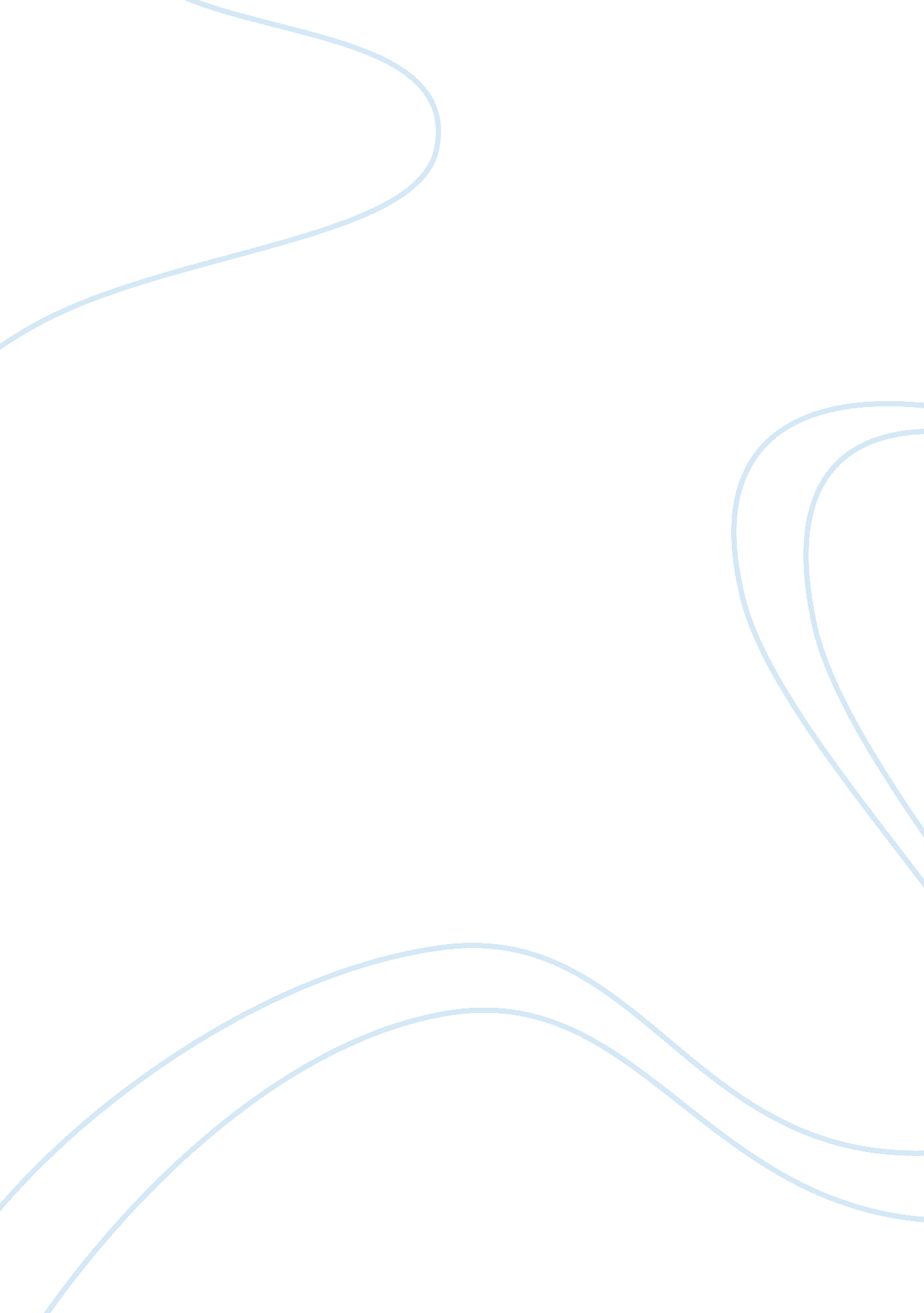 Causes of baby dumping essay sampleHealth & Medicine, Pregnancy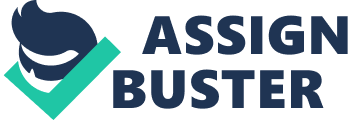 We can point our finger to anyone we want but this time we have to examine this social problem obviously. In my opinion, I think the lives of teenagers are too free without parent’s control. You can look what among of student did in campus or college. Some of them make a date try to do something as couple. Sometimes they make something further. Perhaps that “ something” I shall call it as sumbang mahram. Every boy and girl has to know their limitation of relationship. Of course you can be friend with anyone but do not go too far when you be friend with the different gender. Islam teaches us about the relationship in Islam. Now, the girl must not wear the sexy clothes not because of order of people but this order of Allah. We must follow Allah’s command and what had been written in Koran. Sexy girl dressing is one of cause why the banned relation could happen. It cans rise up the boys ‘ desire and passions. That is why social problem could happen. The problems usually follow the flow, first is illegal racing, commonly it being held at night, and of course it gives troubles to other road users. Apart from that, it also can be deadly for that person. After having a race, usually they will headed to children activities including their children social life but nowadays parents are different, they trust their children can manage their life wisely. Parents should care about their children activities and friends. Parents must know what their children doing and with whom their children are friend withthe night club. This is the place where they start to take drugs and become addicted to alcohol. When they are under the influence of drugs and alcohol, it will lead them to have an unprotected sex, which means having sex without taking any prevention for pregnancy The problems usually follow the flow, first is illegal racing, commonly it being held at night, and of course it gives troubles to other road users. Apart from that, it also can be deadly for that person. After having a race, usually they will headed to the night club. This is the place where they start to take drugs and become addicted to alcohol. When they are under the influence of drugs and alcohol, it will lead them to have an unprotected sex, which means having sex without taking any prevention for pregnancy. High school students are too immature to fully understand the effects of free sex could have on their lives. So there is no doubt that another problem will be created because of that. For sure the problem is abortion and baby dumping. Panic of being pregnant unexpectedly, they take a risk to abort the baby before their family aware of the physical changes later on. Abortion is a risky action which can be fatal to the mother. But being in desperate situation like this, they cannot think rationally anymore. But not all of them are having enough gut to take the risk for abortion. Some of them decided to give birth to the baby, but then at the end of it, because of some reasons, they dump the baby without hesitate. Dump the baby means that they throw away the babies at any places without taking care of it later. Usually the babies were dump just after they were born. In most of the cases, the babies were already dead when they were found by someone else. Sometimes, parents don’t give full attention to their children as today many parents are expect their children are good enough. Parents are also too busy with their jobs until they forget to give attention to their children. This is a serious problem among parents as they don’t know what their children are doing. According to Dr. Khaidzir Ismail, Psychologists of children and adolescents from University of Kebangsaan Malaysia, 2007, “ Conflict in the family kicked out of youth to find a place and friends can help overcome life and at the same time meet the needs of finance, entertainment and emotional development”. If someone has poor parental modeling but still goes on to make fantastic life choices, in the same time, they not get attention from family; so very easy to son and daughter involved with social problem like baby dumping. The first reason is teenagers are lacking of sex education. Parents and schools do not inject sex education onto teenagers’ mind since they were small. Parents always think that their children will understand everything about sex when they grow up. This is the natural ability that everybody has and they no need to talk to their children about sex. Most of the parents feel ashamed and uncomfortable everytime their children ask them questions about sex. They refuse to give a positive explanation and a clear view to their children and always claim that they are too small to know about sex. The same thing also happens in schools at where schools do not have sex education as one of their compulsory courses. Most of the schools also never hold any activity about sex education such as talks. They remain quiet and proclaim that these small children will get to know what is sex when they grow up. But, children still gain nothing when they grow up. They do not understand their bodies and some of them may not know what is the differences between boys and girls. Due to the lack of these basic knowledge, surely they do not know how and where a baby comes. So they start to involve with a sexual problem that brought to baby dumping. 